Halová  soutěž  Hrušovany u Brna13. prosince 2014Soutěž se konala v Hrušovanech u Brna. Z Útěchova jsme vyjížděli již v 6,30 hod. Na soutěž jsme přijeli se dvěma družstvy. Brno Útěchov 1 bylo složeno z Marcely Petrašové, Vladimíra Sáňky, Dominika Pavelky a Marka Jaruška.Brno Útěchov 2 bylo složeno z Veroniky Pospíšilové, Filipa Kocha, Zdeňka Sáňky a Martina Stejskala.Na této soutěži se nám vůbec nedařilo a vypadli jsme hned po prvních pokusech, protože jsme se nedostali do první šestnáctky.Po soutěži jsme jeli do aquaparku v Kuřimi.Doufáme, že na další soutěži si opět polepšíme. Tato soutěž se koná v Starém Lískovci 25.1.2014.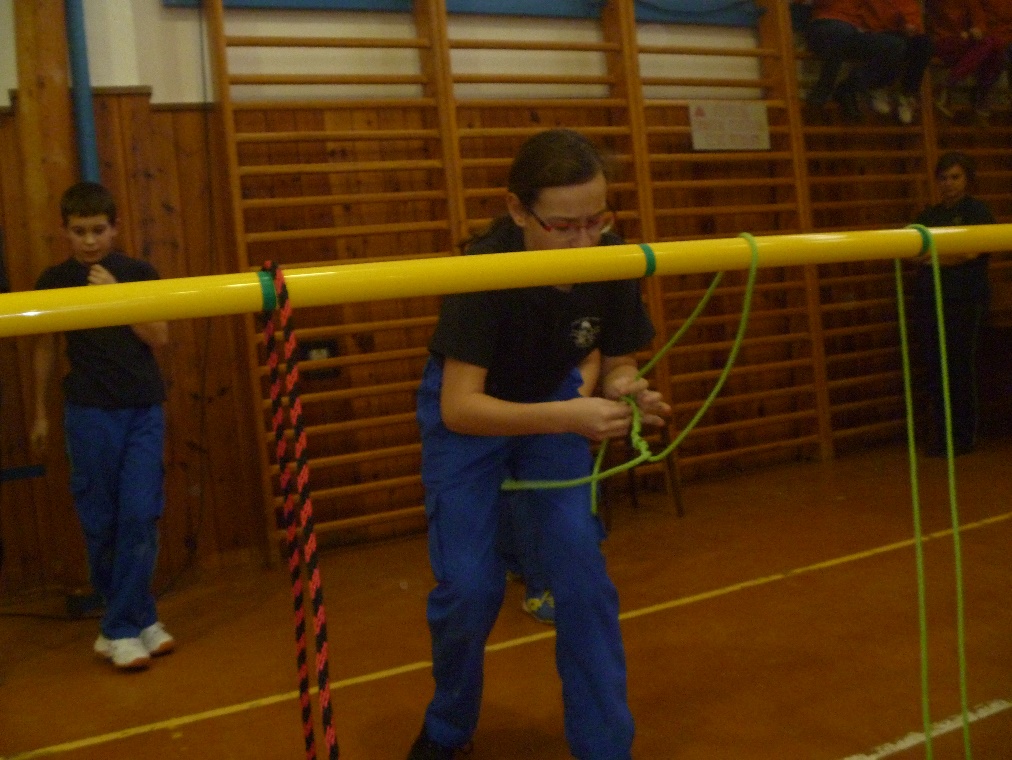 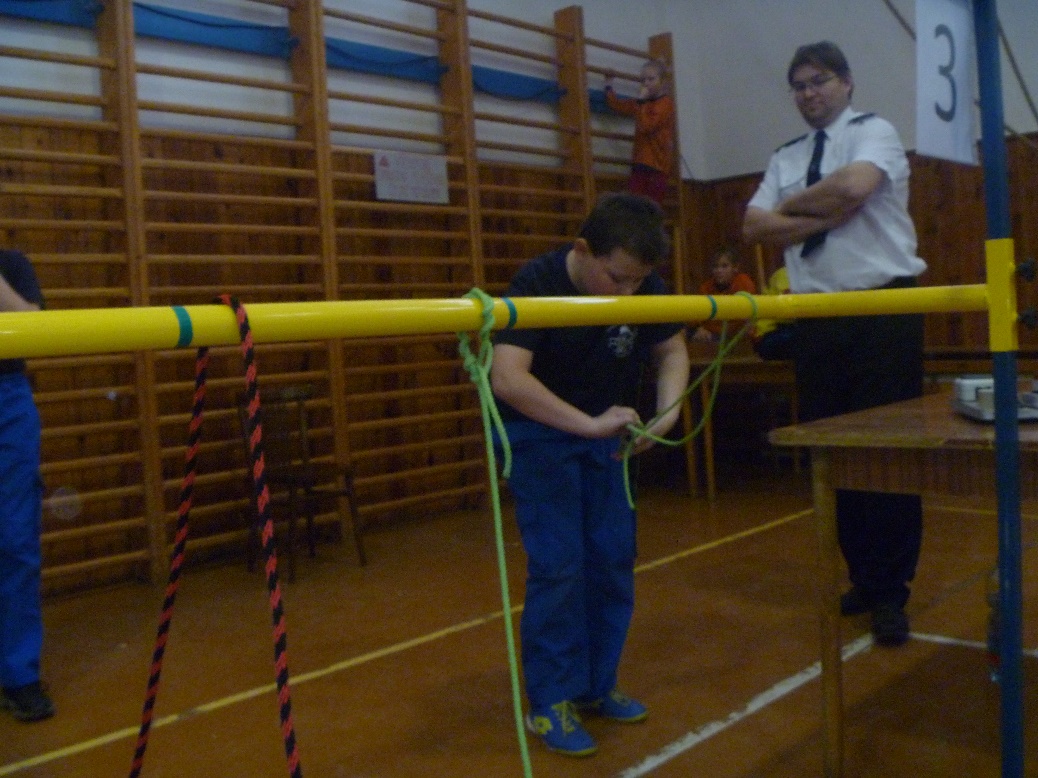 zapsala Lucie SáňkováZákladní koloNej 16Nej 8Nej 4o 3. MístoFináleCelkové pořadíPořadíDružstvo1. čas2. čas1Luleč Kajmani B16,5316,642Drnovice 116,6322,923Strachotín19,7416,834Drnovice 317,0928,445Hostěrádky - Rešov27,4117,926Milešovice 151,3418,607Drnovice 218,6338,098Hrušovany 119,1237,989Kovalovice 129,5719,7710Kobeřice u Brna 43,8419,9711Drnovice 538,5421,0012Syrovice 232,0021,3213Kanice22,1233,5214Ivanovice na Hané 223,5222,1915Luleč Kajmani A23,4832,6716Hroznová Lhota54,6824,1517Milešovice 243,7924,4118Milešovice 325,2564,4219Drnovice 431,5125,2820Brno Utěchov 151,1228,9221Syrovice 137,6630,0822Veverská Bitýška44,3533,6023Bosonohy37,2834,8124Brno Utěchov 237,7838,2125Milešovice 446,8539,6826Kovalovice 270,1340,0127Dolní Kounice45,0161,2528Hrušovany 254,1265,45PořadíDružstvo1. čas2. čas3. časBodyVítěz1Luleč Kajmani B17,8519,102Luleč Kajmani B16Hroznová Lhota41,4237,7202Drnovice 133,4916,6720,442Drnovice 115Luleč Kajmani A31,4940,6522,2213Strachotín20,1722,732Strachotín14Ivanovice na Hané 233,0825,9704Drnovice 342,2920,4923,552Drnovice 313Kanice34,9057,6762,9215Hostěrádky Rešov43,4418,72012Syrovice 220,5118,212Syrovice 26Milešovice 121,9922,272Milešovice 111Drnovice 558,8439,0607Drnovice 222,2321,212Drnovice 210Kobeřice u Brna51,6038,9808Hrušovany 122,0129,4242,8619Koválovice 134,1717,1417,872Koválovice 1PořadíDružstvo1. čas2. čas3. časBodyVítěz1Drnovice 138,4421,5322,0518Milešovice 128,0944,6919,092Milešovice 12Koválovice 129,1227,5707Drnovice 220,5722,812Drnovice 23Luleč Kajmani B19,7640,4816,732Luleč Kajmani B6Drnovice 320,4919,9351,1414Syrovice 219,3221,452Syrovice 25Strachotín23,6128,300PořadíDružstvo1. čas2. čas3. časBodyVítěz1Luleč Kajmani B41,5319,4319,482Luleč Kajmani B4Drnovice 225,0157,3821,3512Milešovice 128,3030,8403Syrovice 221,1928,702Syrovice 2PořadíDružstvo1. čas2. čas3. časBodyVítězDrnovice 231,5349,0421,152Drnovice 2Milešovice 133,0724,4330,791PořadíDružstvo1. čas2. čas3. časBodyVítězLuleč Kajmani B40,9622,020Syrovice 229,7220,682Syrovice 2PořadíDružstvoBody1Syrovice 2202Luleč Kajmani B193Drnovice 2184Milešovice 1175Drnovice 3166Drnovice 1157Strachotín148Kovalovice 1139Hostěrádky - Rešov1210Hrušovany 11111Luleč Kajmani A1012Ivanovice na Hané 2913Kanice814Hroznová Lhota715Kobeřice u Brna 616Drnovice 5517Milešovice 2418Milešovice 3319Drnovice 4220Brno Utěchov 1121Syrovice 1022Veverská Bitýška023Bosonohy024Brno Utěchov 2025Milešovice 4026Kovalovice 2027Dolní Kounice028Hrušovany 20